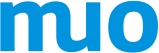 muzeum umění olomouc / olomouc museum of art / kunstmuseum olmütz / muzeum sztuki w ołomuńcuDodavatel:Wiesner-Hager Project s.r.o.Na Závodí 135739601 HumpolecIČO: 28438728číslo objednávky	NIPEZ0083/10/2021	39121200-8 StolyObjednáváme u vás konferenční stoly YUSpecifikace dle CN 2184193 z 26.10.2021Předpokládaná hodnota: 91 210,00 KčDěkujiMgr. Ondřej Zatloukalředitel Muzea umění OlomoucNa fakturu prosím uveďte číslo objednáDodavatel:Wiesner-Hager Project s.r.o.Na Závodí 135739601 HumpolecIČO: 28438728číslo objednávky	NIPEZ0083/10/2021	39121200-8 StolyObjednáváme u vás konferenční stoly YUSpecifikace dle CN 2184193 z 26.10.2021Předpokládaná hodnota: 91 210,00 KčDěkujiMgr. Ondřej Zatloukalředitel Muzea umění OlomoucNa fakturu prosím uveďte číslo objednáID MUOLX001ISOVNO - 6ks včetně stohovkyv Olomouci27.10.2021vacího vozíku.Muzeum umění Olomouc státní příspěvková organizace Denisova 47771 11 Olomouc www.muo.cz info@muo.czT 00420 585 514 111–Bankovní spojení: xxxxxxČíslo účtu: xxxBIC (SWIFT): xxxIBANxxxIČ: 75079950vyřizujexxx……….……….……….účel, zdůvodnění nákupukonferenční stoly pro AMOPodpis schvalujícího (vedoucí oddělení, referátu, odboru)….……….……….Podpis správce rozpočtu potvrzuji, že jsem prověřil(a) připravovanou operaci ustan.§ 13 vyhlášky 416/2004 Sb.Individuální příslib Kčbez DPH:s DPH: 91 210,00 Kč……….……….……….datum a podpisDotaceVýstava….……….……….Podpis správce rozpočtu potvrzuji, že jsem prověřil(a) připravovanou operaci ustan.§ 13 vyhlášky 416/2004 Sb.Individuální příslib Kčbez DPH:s DPH: 91 210,00 Kč……….……….……….datum a podpisDotaceVýstava….……….……….Podpis správce rozpočtu potvrzuji, že jsem prověřil(a) připravovanou operaci ustan.§ 13 vyhlášky 416/2004 Sb.Individuální příslib Kčbez DPH:s DPH: 91 210,00 Kč……….……….……….datum a podpisDotaceVýstava….……….……….Podpis správce rozpočtu potvrzuji, že jsem prověřil(a) připravovanou operaci ustan.§ 13 vyhlášky 416/2004 Sb.Individuální příslib Kčbez DPH:s DPH: 91 210,00 Kč……….……….……….datum a podpisDotaceVýstava….……….……….Podpis správce rozpočtu potvrzuji, že jsem prověřil(a) připravovanou operaci ustan.§ 13 vyhlášky 416/2004 Sb.Individuální příslib Kčbez DPH:s DPH: 91 210,00 Kč……….……….……….datum a podpisDotaceVýstava